WELCOME TO ASTORIA LUTHERAN SCHOOL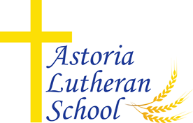 Dear Friends and Families,Astoria Lutheran School serves children 3 years old to 14 years old. The school is open Monday to Friday from 8:00 AM to 6:00 PM. We are also contracted with the New York City Department of Education to provide the free 3-K and PreK for All Program.Our mission is to nurture in students a love of learning and faith in God, and to equip them to meet the challenges of the 21st Century with confidence, integrity, and respect for others. The diversity of our community, Astoria/Long Island City, is reflected in our student body and staff. Cultural backgrounds are explored, celebrated, and integrated into the classroom. Astoria Lutheran School is the school of Grace Evangelical Lutheran Church and is the church’s primary vehicle of outreach to the community. In addition, the school is a member of the Lutheran Schools Association (LSA), which serves more than 100 Lutheran schools in the tri-state area. Initial enrollment is contingent upon receipt of the completed enrollment application, signed fee agreement, registration fee, deposit, recent medical record, a copy of the child's birth certificate, or passport.The school uses a software platform called ‘Rediker’ and all contracts are sent to parents prior to the school year. Parents can choose to pay tuition in one installment or choose the 10-month payment plan. Details of these arrangements can be found in the tuition contract sent out prior to the start of the academic year.Tuition and fees can be paid by check, through our online payment software Rediker or by PayPal. Fees for any late payments or returned checks will be applied as outlined in the fee agreement. Tuition does not include fees for field trips and extracurricular activities such as annual school photographs and children's book orders, etc.All children must have a medical record form completed by a licensed health care provider, in compliance with the New York Department of Health and Mental Hygiene regulations. This includes a complete physical, age-appropriate immunizations, and lead screening test. A copy has been included in this folder.Please do not hesitate to contact our main office at (718) 721-4313 during school hours or by email at info@astorialutheranschool.com.Mr. R. AlovisettiDirector/Principal